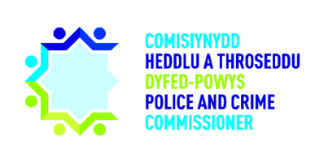 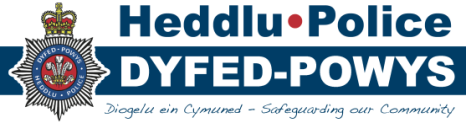 2. Cofnodion Cyfarfodydd Blaenorol Cytunwyd fod cofnodion y cyfarfod diwethaf yn adlewyrchiad gwir a chywir o’r drafodaeth. 3. Diweddariad y Prif Gwnstabl Diweddariadau Gweithredol Rhoddodd y PG ddiweddariad ar waith heddlu da ar y Protocol Bancio. Canmolodd y CHTh ymdrechion swyddogion a staff, yn dilyn 57 adroddiad am weithgarwch amheus ar gyfrifon a oedd yn eiddo i bobl sy’n agored i niwed yn 2019. Arweiniodd eu gweithredoedd at dros £2 filiwn yn cael ei achub rhag gweithgarwch troseddol. Dywedodd y PG fod gwerthwr cyffuriau mynych yng Ngheredigion wedi’i ddedfrydu’n ddiweddar i 13 mlynedd o garchar. Nodwyd fod 16 swyddog wedi dioddef ymosodiad ers y cyfarfod diwethaf ar 28 Ionawr. Nid oedd yr un o’r ymosodiadau wedi arwain ar anafiadau difrifol.  Diweddariadau Sefydliadol Derbyniodd y CHTh drosolwg byr o ymateb sefydliadol yr Heddlu i’r bygythiad o’r haint Coronafeirws. Cam Gweithredu: Anfon gwahoddiad at Dîm Ystadau SCHTh ar gyfer cynrychiolaeth ar y Grŵp Aur Covid-19.Nodwyd fod dau swyddog heddlu ac un cwnstabl gwirfoddol wedi’u gwahardd o’r gwaith ar hyn o bryd. Dywedodd y CC fod Heddlu Dyfed-Powys yn un o dri heddlu sy’n treialu dull asesu newydd ar gyfer Arolygiaeth Heddluoedd a Gwasanaethau Tân ac Achub Ei Mawrhydi (AHGTAEM). Byddai hyn yn cynnwys asesiad parhaus, sy’n cychwyn ym mis Ebrill 2020. Nodwyd fod dyddiad cau’r arolwg staff wedi’i estyn wythnos er mwyn caniatáu amser ychwanegol ar gyfer casglu mwy o ymatebion.4. Diweddariad CHThLleolRhoddodd y CHTh drosolwg o ddigwyddiadau ymgysylltu yr oedd wedi eu mynychu yn Hwlffordd a Llanelli. Roedd y CHTh wedi cynnal cynhadledd ieuenctid mewn partneriaeth â Bwrdd Iechyd Hywel Dda ar gyfer lansio canlyniadau arolwg a gynhaliwyd gan Hafan Cymru, a oedd wedi derbyn ymateb da. Dywedodd y CHTh hefyd ei fod wedi cynnal cynhadledd Plismona Mewn Ardal Wledig ar 6 Mawrth, lle’r oedd llawer yn bresennol, a rhoddodd gyflwyniadau addysgiadol i’r rhai a oedd yn bresennol am yr heriau sy’n wynebu plismona gwledig.   CenedlaetholDywedodd y CHTh ei fod wedi mynd i gyfarfod cyffredinol Cwmni TGCh yr Heddlu dros y ffôn yr wythnos flaenorol. Nodwyd fod SCHTh wedi bod yn paratoi ar gyfer cyfarfod Grŵp Plismona Cymru Gyfan ar 12 Mawrth. Bydd y pedwar Prif Gwnstabl a’r pedwar Comisiynydd yng Nghymru’n bresennol yn y cyfarfod.    5.  Eitemau Sefydlog RisgNodwyd fod y bygythiadau a gyflwynir gan yr haint Covid-19 wedi’u cynnwys ar y gofrestr risg. Dywedodd y DBG y byddai sawl risg sydd ar y gofrestr yn cael eu dileu yn awr gan fod strwythur cymorth digonol o gwmpas adolygu’r materion parhaus, gan gynnwys AD a’r System Rheoli Cofnodion. Rhagolwg AriannolRhoddodd y CC drosolwg byr o’r rhagolwg ariannol ar gyfer y flwyddyn ariannol 2019/20, sy’n debygol o gynnwys tanwariant o £137,000 ar gyfer yr Heddlu a £47,000 ar gyfer SCHTh. Fodd bynnag, nodwyd y disgwylir costau pellach ar gyfer SCHTh, gan gynnwys anfonebau sy’n aros ar gyfer y Tîm Ystadau. Dywedodd y CC y gallai pwysau ariannol parhaus ar gyllideb yr Heddlu, gan gynnwys ymchwiliad i lofruddiaeth sy’n mynd rhagddo yn Sir Gaerfyrddin, leihau’r tanwariant erbyn diwedd y flwyddyn ariannol.   Nodwyd fod y Gyllideb Gyfalaf wedi’i thanwario o £454,000 ar hyn o bryd. Nodwyd hefyd na fyddai camerâu corff sydd wedi’u prynu’n debygol o gael eu lleoli yn yr Heddlu tan ar ôl diwedd y flwyddyn ariannol gan fod cynhyrchiant wedi’i rwystro yn Tsiena oherwydd yr haint Coronafeirws.   6. Ffocws: Y Datganiad Llywodraethu Blynyddol, y Fframwaith Llywodraethu Corfforaethol a Strwythurau Llywodraethu o fewn yr Heddlu. Rhannodd CB bapur crynodeb ar gyfer y Fframwaith Llywodraethu Corfforaethol. Cytunodd y Bwrdd ei fod yn hapus â’r newidiadau a wnaed i’r ddogfen. Cytunodd y Bwrdd ei fod yn fodlon â’r newidiadau a wnaed i’r Datganiad Llywodraethu Blynyddol yn amodol ar adolygiad gan bob aelod cyn cyfarfod y Cyd-bwyllgor Archwilio wythnos nesaf. Penderfyniad: Cymeradwyodd y CHTh a’r PG y Fframwaith Llywodraethu Corfforaethol ar y cyd ar gyfer 2020/21.  Cam Gweithredu: Y Bwrdd i adolygu’r newidiadau a wnaed i’r Datganiad Llywodraethu Blynyddol cyn cyfarfod y Cyd-bwyllgor Archwilio wythnos nesaf. 7. Materion i’w Trafod Cynllun Cydraddoldeb Strategol Nodwyd fod cyfle gyda SCHTh i fwydo i mewn i’r Cynllun a’i adolygu. Roedd aelodau Bwrdd yn fodlon â’r Cynllun Cydraddoldeb Strategol ar y Cyd. Penderfyniad: Cymeradwyodd y CHTh a’r PG y Cynllun Cydraddoldeb Strategol ar y Cyd ar gyfer 2020-24.Adolygiad o’r Ddesg FregusrwyddRhoddodd CB drosolwg o’r Adolygiad o’r Ddesg Fregusrwydd. Dywedodd CB fod yr Heddlu wedi gofyn i SCHTh gynnal adolygiad o’r Ddesg Fregusrwydd a pha un ai a oedd ganddi effaith bendant ar ddioddefwyr. Nodwyd fod chwe sesiwn ymgynghori wedi’u cynnal gyda dioddefwyr a goroeswyr cam-drin domestig, gyda dau arall i ddilyn, er mwyn hysbysu’r adolygiad. Nodwyd fod yr adolygiad wedi’i gynnal drwy sawl dull, gan gynnwys adolygiadau o ambell achos gan Banel Sicrhau Ansawdd SCHTh a CB yn arsylwi’r ddesg flaen yn bersonol ar ddau achlysur. Yn ôl canfyddiadau’r arolwg, roedd y ddesg wedi gwella perfformiad, fodd bynnag, ymddengys nad oes ganddi effaith bendant ar brofiad y dioddefydd, ymgysylltu na chymorth. O ran gwneud gwahaniaeth i’r dioddefwyr, dywedodd CB mai ymgysylltiad swyddogion a’r ffordd y mae’r dioddefwyr yn cael eu cefnogi yn ystod ymchwiliadau yw’r agweddau pwysicaf yn ôl pob golwg. Er bod y Ddesg Fregusrwydd yn cynorthwyo swyddogion sy’n ymateb i alwadau ac yn rhoi cymorth iddynt, cytunodd y CHTh fod posibilrwydd nad yw dioddefwyr yn teimlo ei heffaith. Dywedodd y PG fod trafodaethau amlasiantaeth dyddiol yn cael eu cynnal yn awr drwy’r Uned Asesu Risg Eilaidd. Bwriadwyd i’r rhain sicrhau cyfeiriadau mwy priodol i Gynadleddau Asesu Risg Amlasiantaeth (MARAC) a dylai dioddefwyr dderbyn gwasanaeth cyflymach a mwy effeithlon.  Nodwyd y byddai’r adroddiad yn cael ei gyflwyno i’r Grŵp Aur Cam-drin Domestig ar 16 Mawrth 2020, ac y byddai’n cael ei ystyried ar gyfer gweithredu gan y Ganolfan Fregusrwydd dros yr wythnosau nesaf. Roedd y CHTh a’r PG ill dau’n cytuno bod cysylltiad â grwpiau goroeswyr yn gadarnhaol a bod angen cynnal y cysylltiad hwnnw. Unrhyw Fusnes ArallAdroddiad Sbotolau PEEL Nodwyd y disgwylir ymateb maes o law ar yr Adroddiad Cydweithio, sydd dan embargo ar hyn o bryd. Penderfyniad: Cymeradwyodd y CHTh y datganiad i’r wasg a ysgrifennwyd ar y cyd gan Gymdeithas Comisiynwyr yr Heddlu a Throseddu a Chyngor Cenedlaethol Prif Swyddogion yr Heddlu am yr Adroddiad Cydweithio.Cam Gweithredu: Y PG i roi llythyr ffurfiol i’r CHTh mewn perthynas â’i ymateb i’r Adroddiad Cydweithio. Cytundeb Prynu Fflyd Cenedlaethol Mae’r Bwrdd wedi derbyn ac adolygu’r cytundeb. Penderfyniad: Cytunodd y CHTh y dylai’r datganiad o fwriad ar gyfer y cytundeb prynu fflyd cenedlaethol gael ei arwyddo cyn ystyried y cytundeb cydweithio nes ymlaen yn y flwyddyn.Rhwydwaith Ymchwilio i Wrthdrawiadau Fforensig Derbyniwyd llythyr gan Brif Gwnstabl Heddlu Gogledd Cymru, Carl Foulkes, yn gofyn am £13,489 gan bob heddlu er mwyn cefnogi’r Rhwydwaith Ymchwilio i Wrthdrawiadau Fforensig. Nodwyd nad oedd y Grŵp Prif Swyddogion wedi derbyn y llythyr, a gofynnodd y PG am amser i’w adolygu a thrafod yng Ngrŵp Plismona Cymru Gyfan cyn gwneud penderfyniad.  Cam Gweithredu: Yr Heddlu i adolygu llythyr y PG Foulkes mewn perthynas â’r Rhwydwaith Ymchwilio i Wrthdrawiadau Fforensig. ch) Cytiau Cŵn ym Mhen-breRoedd y CY yn bresennol yn y cyfarfod er mwyn rhoi diweddariad cynnydd ar ddarpariaeth ar gyfer yr Adran Gŵn ym Mhen-bre. Nodwyd fod cynnig ar gyfer yr adeilad wedi’i dderbyn gan gwmni allanol yn 2019 yn nodi’r gost ar gyfer y prosiect fel £437,000. Teimlwyd fod y gost yn rhy ddrud. Ers hynny, mae’r Tîm Ystadau wedi llunio ei gynllun ei hun ar gyfer yr adeilad ac wedi agor tendr ar gyfer cwmnïoedd i wneud cynnig am y cytundeb i adeiladu’r safle. Nodwyd fod cynnig wedi’i wneud gan gwmni Sterling, sydd wedi’i leoli yn Cross Hands, Sir Gaerfyrddin, am £359,000.Nodwyd fod y farchnad wedi’i phrofi’n briodol, gyda’r CY yn argymell bod y cynnig yn cael ei dderbyn. Holodd y CC pa un ai a fyddai’r cyfleusterau staff newydd yn cael eu darparu ar y safle, oherwydd nifer cyfyngedig y toiledau ar y safle presennol, sy’n cael eu defnyddio gan y tîm hyfforddi gyrwyr hefyd. Dywedodd y CY y byddai sawl cyfleuster newydd yn cael ei adeiladu ynghyd â darpariaethau sy’n cynnwys ardal i’r cŵn gael ymarfer corff.Dywedodd y CHTh ei fod yn fodlon bod yr adeilad yn cael ei ddatblygu. Dywedodd y byddai’n gam cadarnhaol i’r cŵn symud o Bencadlys yr Heddlu, lle mae sŵn eu cyfarth wedi achosi pryder yn y gorffennol ymysg preswylwyr lleol sy’n byw gerllaw’r safle. Penderfyniad: Derbyn y cynnig gan gwmni Sterling ar gyfer y cytundeb i adeiladu cyfleuster newydd ar gyfer yr adran gŵn ym Mhen-bre yn amodol ar gytundeb pellach yng nghyfarfod y Grŵp Ystadau Strategol yn ddiweddarach yn yr wythnos.Cafwyd trafodaeth fer ynghylch cynnydd y ddalfa yn Llanelli. Dywedodd y CY fod Cyngor Sir Gaerfyrddin, Llywodraeth Cymru a chynrychiolwyr o’r Tîm Ystadau’n cwrdd ar 8 Mawrth er mwyn trafod pryderon ecolegol yn yr ardal, ond ni ystyriwyd y byddai hyn yn achosi oedi ar gyfer y prosiect.Cartref Ar-lein Unigol Nodwyd y disgwylir dogfen gan Dîm Cyfreithiol HDP. Cytunwyd y gellid datblygu hyn tu allan i’r cyfarfod. Cam Gweithredu: Ceisio Dogfen Cartref Ar-lein Unigol tîm cyfreithiol HDP a’i rhannu ymysg aelodau Bwrdd.  Aelodau:Dafydd Llywelyn, Comisiynydd yr Heddlu a Throseddu (CHTh)Y Prif Gwnstabl Mark Collins (PG)Hefyd yn Bresennol:Y DBG Claire Parmenter, HDP (DBG)Y PGC/DD Peter Roderick, HDP (PGC)Y CC Edwin Harries, HDP (CC)Y Cyfarwyddwr Ystadau Heddwyn Thomas, SCHTh (CY)Claire Bryant, Ymgynghorydd Polisi a Sicrwydd, SCHTh (CB)Y Rhingyll Dros Dro Tanya Grey, Swyddog Staff, HDP (TG)Mair Harries, Swyddog Cymorth Gweithredol, SCHTh (MH)Ymddiheuriadau:Carys Morgans, Pennaeth Staff, SCHTh (PS)Beverley Peatling, Prif Swyddog Ariannol, SCHTh (PSA)CRYNODEB O’R CAMAU GWEITHREDU O GYFARFOD 28/01/2020CRYNODEB O’R CAMAU GWEITHREDU O GYFARFOD 28/01/2020CRYNODEB O’R CAMAU GWEITHREDU O GYFARFOD 28/01/2020CRYNODEB O’R CAMAU GWEITHREDU O GYFARFOD 28/01/2020Rhif y Cam GweithreduCrynodeb o’r Cam GweithreduCrynodeb o’r Cam GweithreduI’w Ddatblygu GanPB 2442PB 2442Gofynnodd y CHTh am i dîm cyfathrebu corfforaethol yr Heddlu hyrwyddo ymateb rhagweithiol yr Heddlu i gyfres o fyrgleriaethau ar gyfryngau cymdeithasol.  CwblhawydPB 2443PB 2443Yr Heddlu i roi eglurhad mewn perthynas â throseddwyr ifainc a throseddau cyllyll yn dilyn trafodaeth am y pwnc yng nghyfarfod y Panel Gwarediadau Tu Allan i’r Llys. CwblhawydPB 2444PB 2444Steve Cadenne i sicrhau fod yr echel ‘y’ ar sawl graff yn cael eu diwygio er mwyn osgoi’r awgrym mewn rhai graffiau bod newidiadau cyfnewidiol yn digwydd i niferoedd staff yn ystod cyfnodau penodol. Yn ParhauPB 2445PB 2445Hannah Hyde a Jessica Williams i ad-drefnu eu hadroddiad a gosod y penawdau ar ddechrau’r ddogfen.  CwblhawydPB 2446PB 2446Y PG a’r CHTh i lunio llythyr ar y cyd i UNSAIN fel ymateb i’r llythyr ariannu cynnydd yr heddlu.  CwblhawydPB 2447PB 2447Y CC i roi diweddariad ar y swyddogaeth adrodd NOMS yng nghyfarfod nesaf y Bwrdd Plismona ar 9 Mawrth. CwblhawydPB 2448PB 2448Y DBG i roi adroddiad i’r CHTh ar y cynnydd o ran gynnau taser, gan gynnwys nifer y swyddogion a fyddai’n derbyn gwn taser. CwblhawydPB 2449PB 2449Y CHTh i ymuno â chyfarfod MARAC er mwyn gweld gwaith partneriaeth rhwng Heddlu Dyfed-Powys a sefydliadau allanol.CwblhawydPB 2450PB 2450Y CHTh i wylio cyflwyniad ar fregusrwydd Dyfed-Powys sydd eisoes wedi’i ddangos i Brif Swyddogion. Yn ParhauCRYNODEB O’R PENDERFYNIADAU O GYFARFOD 09/03/2020CRYNODEB O’R PENDERFYNIADAU O GYFARFOD 09/03/2020Rhif y PenderfyniadCrynodeb o’r penderfyniadI’w gadarnhauCymeradwyodd y CHTh a’r PG y Fframwaith Llywodraethu Corfforaethol ar y cyd ar gyfer 2020/21.  I’w gadarnhauCymeradwyodd y CHTh a’r PG y Cynllun Cydraddoldeb Strategol ar y Cyd ar gyfer 2020-24.I’w gadarnhauCymeradwyodd y CHTh y datganiad i’r wasg a ysgrifennwyd ar y cyd gan Gymdeithas Comisiynwyr yr Heddlu a Throseddu a Chyngor Cenedlaethol Prif Swyddogion yr Heddlu am yr Adroddiad Cydweithio. I’w gadarnhauCytunodd y CHTh y dylai’r datganiad o fwriad ar gyfer y cytundeb prynu fflyd cenedlaethol gael ei arwyddo cyn ystyried y cytundeb cydweithio nes ymlaen yn y flwyddyn. I’w gadarnhauDerbyn y cynnig gan gwmni Sterling ar gyfer y cytundeb i adeiladu cyfleuster newydd ar gyfer yr adran gŵn ym Mhen-bre yn amodol ar gytundeb pellach yng nghyfarfod y Grŵp Ystadau Strategol yn ddiweddarach yn yr wythnos. CRYNODEB O’R CAMAU GWEITHREDU O GYFARFOD 09/03/2020CRYNODEB O’R CAMAU GWEITHREDU O GYFARFOD 09/03/2020CRYNODEB O’R CAMAU GWEITHREDU O GYFARFOD 09/03/2020Rhif y Cam GweithreduCrynodeb o’r Cam GweithreduI’w ddatblygu ganPB 2451Anfon gwahoddiad at Dîm Ystadau SCHTh ar gyfer cynrychiolaeth ar y Grŵp Aur Covid-19.Swyddog Staff PB 2452Y Bwrdd i adolygu’r newidiadau a wnaed i’r Datganiad Llywodraethu Blynyddol cyn cyfarfod y Cyd-bwyllgor Archwilio wythnos nesaf.PawbPB 2453Y PG i roi llythyr ffurfiol i’r CHTh mewn perthynas â’i ymateb i’r Adroddiad Cydweithio.Swyddog Staff PB 2454Yr Heddlu i adolygu llythyr y PG Foulkes mewn perthynas â’r Rhwydwaith Ymchwilio i Wrthdrawiadau Fforensig.Prif Swyddogion PB 2455Ceisio Dogfen Cartref Ar-lein Unigol tîm cyfreithiol HDP a’i rhannu ymysg aelodau Bwrdd.  Mair Harries 